All offers of workplace attachment places will be scrutinised by the Programme Office and subject to approval. When planning and arranging the attachments, host organisation should take note of the following:Background of Trainees	The Youth Employment and Training Programme (YETP) provides school leavers aged 15 to 24 with education attainment at sub-degree level or below with a wide range of pre-employment and on-the-job training, with a view to enhancing their employability and providing sustainable employment opportunities.Prior to attachment training, trainees aged 15 to 19 who join the YETP for the first time will have completed the Core Course on “Job-search and Interpersonal Skills Training”.Attachment Period	 Each trainee will undergo attachment in a host organisation for ONE month only. Mentor	 Host organisation should assign a staff as the trainee’s Mentor.  Mentors should guide trainees on their daily work and teach them relevant work skills, assess trainees’ performance, and provide appropriate counselling and advice where necessary.Attachment Arrangements - “DOs & DON’Ts”Attachment Hours	Host organisation can determine the working hours within 7:00 am to 11:00 pm subject to 6 to 8 hours per day and 4 to 5 days per week (meal breaks are excluded) and a minimum of 30 hours per week.Meeting with Trainees   Pre-attachment meeting for the purpose of selection may be arranged on request.Attachment Allowance	 The Programme will pay attachment allowance to each trainee on completion of workplace attachment if the attendance rate reaches 80% or above. Host organisation has to complete the “Application Form for Workplace Attachment Allowance” and return the original copy to the YETP (KLN Office) (Address; 9/F, Kowloon East Government Offices,12 Lei Yue Mun Road, Kwun Tong, Kowloon.) within one week after completion of the attachment.Attendance Record	Host organisation should keep record of the trainee’s attendance for the whole attachment period, and provide copy of the attendance record to the YETP (KLN Office) when submitting the “Application Form for Workplace Attachment Allowance”. Relationship with Trainees	In the absence of employment relationship, the Employment Ordinance and the Employees’ Compensation Ordinance are not applicable, whereby host organisation is not responsible for paying wages.  Host organisation may consider subsidising trainee’s meals and transportation on reimbursement basis.Insurance	The Programme takes out an insurance cover for all trainees as regards personal injury and accident, and third-party liabilities.Certificate of Appreciation		As a token of recognition, all host organisations offering workplace attachment places will each receive a Certificate of Appreciation.Visit	The Programme Office may visit some of the host organizations and their trainees to update the training progress. Assistance and Support	Please call our office at 2112 9932 or contact our Account Manager for assistance.  The Case Manager of the trainee will also render support services during the attachment period.Employment Opportunities and On-the-job Training (OJT)Employment of trainees by host organisations after the workplace attaching training is strongly recommended so as to provide the former with continuous training and development opportunities.  Host organisations offering on-the-job training vacancies with a salary of $6,000 or above per month, and appointing mentors to guide the trainees engaged as employees will be entitled to a monthly on-the-job training allowance of maximum $3,000 for each trainee engaged during the on-the-job training period of 6 to 12 months.   Please send the completed “Provision of Workplace Attachment Places Form” together with a copy of valid Business Registration Certificate or a copy of Registration of an Organisation to the YETP (KLN Office) by fax (Fax No.: 2382 3121) or by mail (Address: 9/F, Kowloon East Government Offices, 12 Lei Yue Mun Road, Kwun Tong, Kowloon).  Host organisation can also offer Workplace Attachment Places by online submission at our website (www.yes.labour.gov.hk).Please use one form for each post of attachment. If host organisation offers more than one post of attachment, please use a separate form for each post.Please note the following points when filling in the “Provision of Workplace Attachment Places Form”:I	Details of Host OrganisationName – Please fill in the Chinese and English names of the host organisation.Address – Please fill in the correspondence address of the host organisation.Nature of Business – Please fill in the business nature of the host organisation. e.g. Hotel industry, Retail industry or Import/Export trades industry, etc.No. of full-time employees– Please fill in the current number of full-time employees in the host organisation.BRC No. / No. of Certificate of Registration of a school – Please fill in the certificate no. and send a copy of the document together with this form to the Programme Office.II	Details of Contact Person	Please fill in the required information of the contact person.III	Details of 1. 	Post Title – Please fill in the post title of the attachment.2. 	Duties – Please describe the job duties to be performed by the trainee(s) during the attachment period..	Basic Entry Requirements – e.g. education level or job skills required.3b. Language Requirements – Please indicate whether ability/ abilities to speak/ read & write Chinese/ English is/ are required.4. 	Attachment Period	- 	Each attachment lasts for ONE month and the period will not be extended. e.g. from 9/2017 onwards, 1 place will be offered for 6 months until further notice.	-	No. of places: please fill in the number of places offered for each attachment period.5. 	Please state whether the Programme Office can arrange other attachment periods for the host organisation if there is no trainee available in the specified one-month attachment period.6. 	Meeting with Trainee(s) – Host organisation can request for a meeting with the trainees before the commencement of the attachment.  The meeting is normally arranged about 4 days before the attachment.7. 	Venue of Meeting – Please fill in the detailed address of the meeting venue.8.	Address of Workplace – Please fill in this item if address of the workplace is different from the meeting venue. Please provide detailed address and a copy of BRC for each workplace.9.	Attachment Hours – Please indicate the working days per week and fill in the daily working hours.10.*Please indicate if host organisation may offer direct employment to well-performed trainees after the	attachment.*If host organisation wishes to offer 6 to 12 month on-the-job training (OJT) under YETP to trainees after the attachment, please submit the On-the-job Training Vacancy Registration Form to the YETP (KLN Office) at least 7 days before the completion of attachment.  If the application is vetted and approved, host organisation can employ the trainee and start the OJT after the attachment.  For details of offering OJT under YETP, the monthly on-the-job training allowance which employers are entitled to during the OJT period or if you need a copy of the On-the-job Training Vacancy Registration Form, please call our office at 2112 9932 or contact our Account Manager or visit our website (www.yes.labour.gov.hk). To: YETP (KLN Office), Labour Department                   		                      Fax No.：2382 3121   Hotline：2112 9932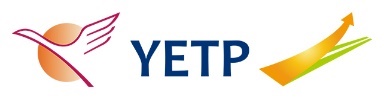 I. Details of Host Organisation (Please refer to your BRC）                                                          II. Details of Contact Person (Contact person shall be the employer or direct employee of the organization)III. Details of   Please insert where appropriate.  * Please delete if inappropriate.Declaration All information provided by our company/organisation is true and accurate. The entry requirements (including requirement on language proficiency, if any) and job descriptions, etc. of this workplace attachment place, and any amendments thereafter are relevant, justifiable and do not violate the Sex Discrimination Ordinance, the Disability Discrimination Ordinance, the Family Status Discrimination Ordinance and the Race Discrimination Ordinance. Our company/organisation understand that we will commit an offence and will be liable on conviction to a fine if we knowingly or recklessly make a statement which in a material respect is false or misleading.Name of 	Company/Date:  	        Responsible Person: 		       Signature: 	           Organisation Chop :		            NotesAll the information provided above should be true and complete. The Programme Office may not accept workplace attachment places offered and may terminate any related arrangements if you provide false information or withhold material information.The purpose of collecting personal data by the Programme Office is to process cases of workplace attachment under the YETP and to carry out the subsequent follow-up work. The data may be transferred to the service providers and other government departments for the purpose mentioned above. Please call the YETP Programme Office at 2112 9932 for access and correction of personal data.For Chinese version of this “Provision of Workplace Attachment Places Form” and “Notes to Host Organisation”, please contact our office at 2112 9932 or download the documents from our website (www.yes.labour.gov.hk).如欲索取此表格的中文版本，請聯絡計劃辦事處（電話: 2112 9932）或於計劃網頁（www.yes.labour.gov.hk）下載。             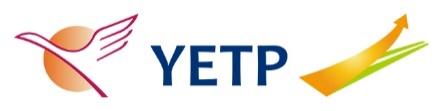 YETP 2017/18Workplace Attachment TrainingNotes to Host OrganisationDOsAppoint a caring staff as the  to guide the trainee;Start with simple and straightforward tasks;Advise the trainee where to make improvements; andProvide encouragement and appreciation when the trainee performs well.Appoint a caring staff as the  to guide the trainee;Start with simple and straightforward tasks;Advise the trainee where to make improvements; andProvide encouragement and appreciation when the trainee performs well.Appoint a caring staff as the  to guide the trainee;Start with simple and straightforward tasks;Advise the trainee where to make improvements; andProvide encouragement and appreciation when the trainee performs well.Appoint a caring staff as the  to guide the trainee;Start with simple and straightforward tasks;Advise the trainee where to make improvements; andProvide encouragement and appreciation when the trainee performs well.DON’TsNeglect the trainee’s needs at workplace;Engage the trainee in over-demanding, hazardous, illegal or unethical tasks;Venture in assigning the trainee with work in construction sites;Ever let the trainee work outside ; andRequest the trainee to perform outdoor work alone.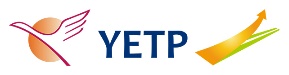 YETP 2017/18Guidance Notes on Completion of Provision of Workplace Attachment Places FormOfficial UseWPA no.ER No.EOfficial UseDateA/C MgrOfficial UseActionCA( Please read the “Notes to Host Organisation” and “Guidance Notes on Completion of Provision of Workplace Attachment Places Form” before completing the form.  Please complete in both English and Chinese as far as possible, and use one form for each post of attachment.  If host organisation offers more than one post of attachment, please use a separate form for each post. ) 1. NameChineseEnglish2. AddressChinese2. AddressEnglish3. Nature of Business3. Nature of Business4. No. of full-time employees4. No. of full-time employees5. BRC No. / No. of Certificate of Registration of a school (Please tender a copy of this document)5. BRC No. / No. of Certificate of Registration of a school (Please tender a copy of this document)5. BRC No. / No. of Certificate of Registration of a school (Please tender a copy of this document)5. BRC No. / No. of Certificate of Registration of a school (Please tender a copy of this document)5. BRC No. / No. of Certificate of Registration of a school (Please tender a copy of this document)NameChinese 先生/ 小姐/女士*先生/ 小姐/女士*EnglishMr/Miss/Ms*Mr/Miss/Ms*2. Position3. Tel. No.3. Tel. No.4. Fax. No. 5. Email Address5. Email Address6. Correspondence Address6. Correspondence Address6. Correspondence Address1. Post Title1. Post Title1. Post TitleChineseEnglishEnglishEnglish2. Duties 2. Duties 2. Duties ChineseEnglishEnglishEnglish3a. Basic Entry Requirements(if any)3a. Basic Entry Requirements(if any)3a. Basic Entry Requirements(if any)ChineseEnglishEnglishEnglish3b. LanguageRequirements3b. LanguageRequirements3b. LanguageRequirementsChinese Able to Read and Write Able to Speak 		 NilEnglishEnglishEnglish Able to Read and Write Able to Speak   			 Nil Able to Read and Write Able to Speak   			 Nil4. Attachment Period (One month)4. Attachment Period (One month)4. Attachment Period (One month)4. Attachment Period (One month)From ______(Month)/______(Year) onwards, ____ place(s) will be offered monthly for 6 months until further notice.From ______(Month)/______(Year) onwards, ____ place(s) will be offered monthly for 6 months until further notice.From ______(Month)/______(Year) onwards, ____ place(s) will be offered monthly for 6 months until further notice.From ______(Month)/______(Year) onwards, ____ place(s) will be offered monthly for 6 months until further notice.From ______(Month)/______(Year) onwards, ____ place(s) will be offered monthly for 6 months until further notice.From ______(Month)/______(Year) onwards, ____ place(s) will be offered monthly for 6 months until further notice.5. If there is no trainee available in the one-month attachment period, Programme Office can arrange other attachment periods for the host organisation:          Yes      No5. If there is no trainee available in the one-month attachment period, Programme Office can arrange other attachment periods for the host organisation:          Yes      No5. If there is no trainee available in the one-month attachment period, Programme Office can arrange other attachment periods for the host organisation:          Yes      No5. If there is no trainee available in the one-month attachment period, Programme Office can arrange other attachment periods for the host organisation:          Yes      No5. If there is no trainee available in the one-month attachment period, Programme Office can arrange other attachment periods for the host organisation:          Yes      No5. If there is no trainee available in the one-month attachment period, Programme Office can arrange other attachment periods for the host organisation:          Yes      No5. If there is no trainee available in the one-month attachment period, Programme Office can arrange other attachment periods for the host organisation:          Yes      No5. If there is no trainee available in the one-month attachment period, Programme Office can arrange other attachment periods for the host organisation:          Yes      No5. If there is no trainee available in the one-month attachment period, Programme Office can arrange other attachment periods for the host organisation:          Yes      No5. If there is no trainee available in the one-month attachment period, Programme Office can arrange other attachment periods for the host organisation:          Yes      No6. Arrangement of Meeting with Trainee(s)    Yes (Please fill in Item 7)    No (Please skip Item 7 )6. Arrangement of Meeting with Trainee(s)    Yes (Please fill in Item 7)    No (Please skip Item 7 )6. Arrangement of Meeting with Trainee(s)    Yes (Please fill in Item 7)    No (Please skip Item 7 )6. Arrangement of Meeting with Trainee(s)    Yes (Please fill in Item 7)    No (Please skip Item 7 )6. Arrangement of Meeting with Trainee(s)    Yes (Please fill in Item 7)    No (Please skip Item 7 )6. Arrangement of Meeting with Trainee(s)    Yes (Please fill in Item 7)    No (Please skip Item 7 )6. Arrangement of Meeting with Trainee(s)    Yes (Please fill in Item 7)    No (Please skip Item 7 )6. Arrangement of Meeting with Trainee(s)    Yes (Please fill in Item 7)    No (Please skip Item 7 )6. Arrangement of Meeting with Trainee(s)    Yes (Please fill in Item 7)    No (Please skip Item 7 )6. Arrangement of Meeting with Trainee(s)    Yes (Please fill in Item 7)    No (Please skip Item 7 )7. Venue of Meeting8. Address of Workplace (If the address is different from Item 7, please provide detailed address and a copy of BRC for each workplace)8. Address of Workplace (If the address is different from Item 7, please provide detailed address and a copy of BRC for each workplace)8. Address of Workplace (If the address is different from Item 7, please provide detailed address and a copy of BRC for each workplace)8. Address of Workplace (If the address is different from Item 7, please provide detailed address and a copy of BRC for each workplace)8. Address of Workplace (If the address is different from Item 7, please provide detailed address and a copy of BRC for each workplace)8. Address of Workplace (If the address is different from Item 7, please provide detailed address and a copy of BRC for each workplace)8. Address of Workplace (If the address is different from Item 7, please provide detailed address and a copy of BRC for each workplace)8. Address of Workplace (If the address is different from Item 7, please provide detailed address and a copy of BRC for each workplace)8. Address of Workplace (If the address is different from Item 7, please provide detailed address and a copy of BRC for each workplace)8. Address of Workplace (If the address is different from Item 7, please provide detailed address and a copy of BRC for each workplace)9. Attachment Hours(e.g. Monday to Friday, from 9:00 am to , 8 hours of work per day with 1 hour meal break.)9. Attachment Hours(e.g. Monday to Friday, from 9:00 am to , 8 hours of work per day with 1 hour meal break.)Please choose one from the following  (Must within 4 to 5 working days per week) Monday to Friday              5 days per week and working days not fixed 5 days per week and working days are fixed. Please specify (e.g. Tue to Sat)                   Please choose one from the following  (Must within 4 to 5 working days per week) Monday to Friday              5 days per week and working days not fixed 5 days per week and working days are fixed. Please specify (e.g. Tue to Sat)                   Please choose one from the following  (Must within 4 to 5 working days per week) Monday to Friday              5 days per week and working days not fixed 5 days per week and working days are fixed. Please specify (e.g. Tue to Sat)                   Please choose one from the following  (Must within 4 to 5 working days per week) Monday to Friday              5 days per week and working days not fixed 5 days per week and working days are fixed. Please specify (e.g. Tue to Sat)                   Please choose one from the following  (Must within 4 to 5 working days per week) Monday to Friday              5 days per week and working days not fixed 5 days per week and working days are fixed. Please specify (e.g. Tue to Sat)                   Please choose one from the following  (Must within 4 to 5 working days per week) Monday to Friday              5 days per week and working days not fixed 5 days per week and working days are fixed. Please specify (e.g. Tue to Sat)                   Please choose one from the following  (Must within 4 to 5 working days per week) Monday to Friday              5 days per week and working days not fixed 5 days per week and working days are fixed. Please specify (e.g. Tue to Sat)                   Please choose one from the following  (Must within 4 to 5 working days per week) Monday to Friday              5 days per week and working days not fixed 5 days per week and working days are fixed. Please specify (e.g. Tue to Sat)                   9. Attachment Hours(e.g. Monday to Friday, from 9:00 am to , 8 hours of work per day with 1 hour meal break.)9. Attachment Hours(e.g. Monday to Friday, from 9:00 am to , 8 hours of work per day with 1 hour meal break.)From       a.m./p.m.* to       a.m./p.m.*  From       a.m./p.m.* to       a.m./p.m.*  From       a.m./p.m.* to       a.m./p.m.*  From       a.m./p.m.* to       a.m./p.m.*  (Working hours should be within 7:00 am – 11:00 pm)(Working hours should be within 7:00 am – 11:00 pm)(Working hours should be within 7:00 am – 11:00 pm)(Working hours should be within 7:00 am – 11:00 pm)9. Attachment Hours(e.g. Monday to Friday, from 9:00 am to , 8 hours of work per day with 1 hour meal break.)9. Attachment Hours(e.g. Monday to Friday, from 9:00 am to , 8 hours of work per day with 1 hour meal break.)     hours of work per day with ___ hour(s) meal break     hours of work per day with ___ hour(s) meal break     hours of work per day with ___ hour(s) meal break     hours of work per day with ___ hour(s) meal break     hours of work per day with ___ hour(s) meal break     hours of work per day with ___ hour(s) meal break     hours of work per day with ___ hour(s) meal break(Must within 6 to 8 working hours per day.  Meal breaks are excluded.  Not less than 30 hours per week.)9. Attachment Hours(e.g. Monday to Friday, from 9:00 am to , 8 hours of work per day with 1 hour meal break.)9. Attachment Hours(e.g. Monday to Friday, from 9:00 am to , 8 hours of work per day with 1 hour meal break.)Require shift work?     Yes      NoRequire shift work?     Yes      NoRequire shift work?     Yes      NoRequire shift work?     Yes      NoRequire shift work?     Yes      No10. Trainees will be offered employment after attachment training?    Yes      No10. Trainees will be offered employment after attachment training?    Yes      No10. Trainees will be offered employment after attachment training?    Yes      No10. Trainees will be offered employment after attachment training?    Yes      No10. Trainees will be offered employment after attachment training?    Yes      No10. Trainees will be offered employment after attachment training?    Yes      No10. Trainees will be offered employment after attachment training?    Yes      No10. Trainees will be offered employment after attachment training?    Yes      No10. Trainees will be offered employment after attachment training?    Yes      No10. Trainees will be offered employment after attachment training?    Yes      No